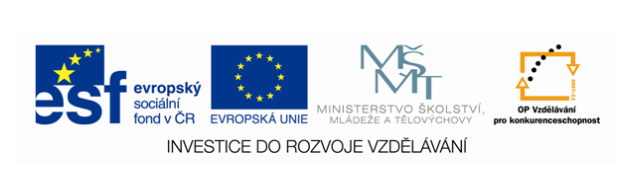 Název sady:		Přírodověda 02Autor:		Jana UllmannováRok vytvoření:	2012Zaměření:		1. stupeň, 4-5. třídaKategorie:		Člověk a jeho světKlíčová slova:	neživá příroda, třídění organismů, podnebné pásy, houbySada je zaměřena na seznámení a procvičení učiva z neživé přírody, třídění organismů a podnebných pásů.Výukové materiály z oblasti neživé přírody seznamují s nerostnými surovinami a s vesmírem.  Materiál z oblasti třídění živočichů se zaměřují na procvičení jednotlivých skupin živočichů. Témata podnebných pásů seznamují s jednotlivými podnebnými pásy.  Jedno téma je zaměřeno na houby vyskytujícími se v našich lesích.